Latvijas Izglītības un zinātnes darbinieku arodbiedrībai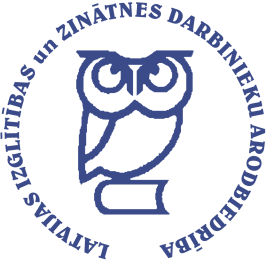 _______________________________________    vārds, uzvārds    personas kods  ___________________________________________________________________________    darba vietas (izglītības/zinātnes iestādes) nosaukums    IESNIEGUMSLūdzu uzņemt mani par Latvijas Izglītības un zinātnes darbinieku arodbiedrības (LIZDA) biedru. Ar savu parakstu apliecinu, ka esmu iepazinies (-usies) ar LIZDA Statūtiem. Lai īstenotu LIZDA Statūtos noteiktos mērķus, arodbiedrības biedru tiesības un intereses, t.sk. arodbiedrības aktuālās informācijas izplatīšanu, nodrošinātu biedru uzskaiti un statistiku, biedra karšu izveidi, darba koplīgumu izpildi, atbilstoši Eiropas Savienības Vispārīgajai datu aizsardzības regulai un Fizisko personu datu apstrādes likumam, parakstot šo iesniegumu, es izsaku savu brīvu piekrišanu LIZDA (reģ. nr. 40008043830, juridiskā adrese – Bruņinieku iela 29/31, Rīga, LV-1001) veikt manu personas datu apstrādi iepriekš minētajiem mērķiem.Lūdzu darba devējam ik mēnesi no manas bruto darba samaksas ieturēt LIZDA biedra naudu 1% apmērā un grāmatvedībai to pārskaitīt uz LIZDA norādīto bankas kontu. Parakstot šo iesniegumu, piekrītu, ka darba devējs nodod LIZDA arodorganizācijai informācijas pārbaudei par veiktajām biedru naudas iemaksām manus personas datus (vārds, uzvārds, personas kods, informācija par piederību arodorganizācijai, ieturētās un pārskaitītās  arodorganizācijas biedru maksas apmēru). ____________, ..		____________________________Vieta		       datums									paraksts   ↓ AIZPILDA ARODORGANIZĀCIJA ↓     (mēneša laikā no saņemšanas dienas / LIZDA Statūtu 3.5.punkts)Biedrs uzņemts LIZDA _________________________________________________________ AOarodorganizācijas (AO) nosaukums..  AO sēdes protokols Nr._______Arodorganizācijas priekšsēdētājs:   __________________________   /				  /					 	paraksts un tā atšifrējumsStāšanās uzskaitē jaunajā pirmorganizācijā, saskaņā ar LIZDA Statūtu 3.13.punktuBiedrs pārcelts uz LIZDA _______________________________________________________ AOarodorganizācijas (AO) nosaukums..  AO sēdes protokols Nr._______Arodorganizācijas priekšsēdētājs:   __________________________   /				  /					 	paraksts un tā atšifrējumsBiedrs pārcelts uz LIZDA _______________________________________________________ AOarodorganizācijas (AO) nosaukums..  AO sēdes protokols Nr._______Arodorganizācijas priekšsēdētājs:   __________________________   /				  /					 	paraksts un tā atšifrējumsArodbiedrības biedra iesnieguma forma saskaņā ar LIZDA Statūtu 3.3.punktu un LIZDA padomes 16.09.2020. lēmumu Latvijas Izglītības un zinātnes darbinieku arodbiedrībai__________________________________________    VĀRDS, UZVĀRDS (nominatīvā)       DRUKĀTIEM BURTIEM! personas kods  Dzimšanas datums .._______________________________________________________________Dalīborganizācijas nosaukums (novads/pilsēta) _______________________________________________________________Darba vietas (izglītības/zinātnes iestādes) nosaukums PIETEIKUMS LIZDA BIEDRA KARTEILūdzu izgatavot man Latvijas Izglītības un zinātnes darbinieku arodbiedrības (LIZDA) biedra karti. Lai īstenotu LIZDA Statūtos noteiktos mērķus, arodbiedrības biedru tiesības un intereses, t.sk. arodbiedrības aktuālās informācijas izplatīšanu, nodrošinātu biedru uzskaiti un statistiku, biedra karšu izveidi, darba koplīgumu izpildi, atbilstoši Eiropas Savienības Vispārīgajai datu aizsardzības regulai un Fizisko personu datu apstrādes likumam, parakstot šo iesniegumu, es izsaku savu brīvu piekrišanu LIZDA (reģ. nr. 40008043830, juridiskā adrese – Bruņinieku iela 29/31, Rīga, LV-1001) veikt manu personas datu apstrādi iepriekš minētajiem mērķiem.Dzimums:  Sieviete  Vīrietis Strādājošs biedrs – ieņemamais amats: ___________________________________________ Nestrādājošs biedrs / Pensionārs 				  Students Esmu LIZDA biedrs kopš .. (iestāšanās datums)Aizpildot šo pieteikumu, biedrs ir informēts, ka:minētā informācija tiks izmantota LIZDA biedra plastikāta kartes izgatavošanai, kuru biedram izsniegs arodorganizācija, kas biedru uzņēmusi arodbiedrībā;minētā informācija tiks apstrādāta elektroniski drošā LIZDA biedru datu bāzē;LIZDA biedra karte ir LIZDA īpašums, kartes nozaudēšanas gadījumā jaunas kartes izgatavošana maksā 5 EUR un tā atsevišķi jāpiesaka LIZDA birojā (lizda@lizda.lv).Arodbiedrības pakalpojumi ir sekojoši:____________, ..		____________________________Vieta		       datums									paraksts   ↓ AIZPILDA LIZDA BIROJS ↓ Arodbiedrības biedra kartes numurs	Biedra informācija LIZDA datu bāzei saskaņā ar Statūtu 3.12.punktu un LIZDA Padomes 16.09.2020. lēmumuE – pasts LIZDAinformācijas saņemšanai:Tālruņa numurs:Interešu aizstāvība un sociālais dialogsInformācija par nozares aktualitātēm	Juridiskā aizsardzība un palīdzība Konsultācijas par:	- izglītības/zinātnes politikas jautājumiem;- darba drošību un aizsardzību;	- sociāli ekonomiskajiem jautājumiem;- darba tiesībām un juridiskajiem jautājumiem.Labvēlīgākas garantijas darba koplīgumāAtlaižu groza piedāvājumiKultūras un sporta pasākumiNelaimes gadījumu apdrošināšanaSociālā palīdzība kritiskās situācijāsStreika fonds protestu gadījumosNaudas aizdevumi Krājaizdevu SabiedrībāBiznesa klases e-pasts Office 365